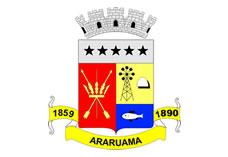 ESTADO DO RIO DE JANEIROPrefeitura Municipal de AraruamaSecretaria Municipal de SAÚDEFUNDO MUNICIPAL DE SAÚDEERRATA DE PUBLICAÇÃONA PUBLICAÇÃO DO JORNAL LOGUS NOTÍCIAS – EDIÇÃO 768 DE 03 DE ABRIL DE 2020 - NA PÁGINA 05.EXTRATO DE TERMO DE DISPENSA DE LICITAÇÃORATIFICAÇÃO Nº.009/SESAU/2020ONDE SE LÊ:             Com fulcro no que dispõe o inciso IV do art. 24, da Lei nº 8.666/93, e, em conformidade com o parecer exarado pela Procuradoria Geral do Município, constante do processo administrativo municipal de nº.12.072/2020, RATIFICO a dispensa de licitação para JBT INDUSTRIA E COMÉRCIO DE IMPORTAÇÃO EXPORTAÇÃO LTDA., no valor de R$154.171,00 (cento e cinquenta e quatro mil e cento e setenta e um reais). LEIA-SE:          Com fulcro no que dispõe o inciso IV do art. 24, da Lei nº 8.666/93, e, em conformidade com o parecer exarado pela Procuradoria Geral do Município, constante do processo administrativo municipal de nº.12.072/2020, RATIFICO a dispensa de licitação para JBT INDUSTRIA E COMÉRCIO DE IMPORTAÇÃO EXPORTAÇÃO LTDA. Inscrita no CNPJ nº.27.168.027/0001-44, no valor de R$154.171,00 (cento e cinquenta e quatro mil e cento e setenta e um reais), cujo objeto é aquisição em caráter Emergencial de Enxoval visando atender as necessidades nas ações de ampliação de leitos para enfrentamento da crise de emergência em saúde pública ocasionada pela infecção do novo CORONAVIRUS COVID-19, e, em consonância com o Decreto Municipal de nº.65 de  21/03/2020      Gabinete da Secretaria de Saúde de Araruama, 12 de maio de 2020.Ana Paula Bragança CorrêaSecretária Municipal de Saúde de Araruama